Corona virus rap!  May 2020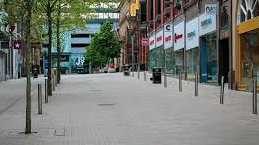 We’re on the lockdown, we can’t go out.But the sun’s still shining – what’s that all about?Life has changed beyond recognition.And humanity’s searching for an act of contrition.Prestigious cars not going anywhere.Their badges irrelevant, a broken love affair.Empty airports and silent blue skies.Designer clothes that nobody buys.And old Mrs Martin’s watching the news,Listening to experts’ scientific views.Her son’s a doctor and her daughter’s a nurse,Fighting 24/7 against this curse.She’s saying her prayers for the N.H.S.and essential workers who’re sorting this messand innocent victims spread around the earth,and a better tomorrow, mother nature’s rebirth.We’re all caged animals, birds with broken wings.But beginning to appreciate those little thingslike family and friends, a hug and a kissand life’s simple pleasures, the things we all miss.Shopping till you’re dropping without complications.A cheeky gin and tonic at family celebrations.Watching favourite sports, competing in the park.meeting friends in the pub, drinking after dark.I wonder, will life will ever be the same again?© Paul Delaney May 2020 www.pauldelaneypoetry.co.uk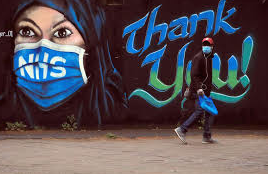 